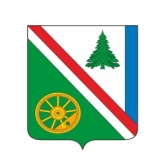 ПОВЕСТКА	(ПРОЕКТ)очередного заседания Думы Вихоревского муниципального образования V созываг. Вихоревка	                 				  «27» апреля 2023 г.    Место проведения: ул. Дзержинского, д. 105 кабинет № 13Начало: 16 час. 30 мин.Приглашены:от  Прокуратуры Братского района Иркутской области (по согласованию):от Администрации Вихоревского городского поселения:Дружинин Николай Юрьевич – глава Вихоревского муниципального образования;Юрочкин Александр Александрович – первый заместитель Главы Вихоревского муниципального образования;Золотуева Анна Евгеньевна – начальник финансово-экономического управления Администрации Вихоревского городского поселения;Попова Анна Викторовна – начальник отдела жилищно-коммунального хозяйства, архитектуры и строительства Администрации Вихоревского городского поселения;Корчагина Алина Александровна – заместитель начальник отдела жилищно-коммунального хозяйства, архитектуры и строительства Администрации Вихоревского городского поселения;Ведерникова Марина Анатольевна – начальник юридического отдела Администрации Вихоревского городского поселения. Председатель Думы Вихоревскогомуниципального образования			     Л. Г. Ремизова№п/пВремяСодержание вопроса, проекта муниципального правового актаФ.И.О., должность докладчика (содокладчика)16.30-16.35О повестке  очередного заседания  Думы Вихоревского муниципального образования.Ремизова Лилия Геннадьевна – председатель Думы Вихоревского муниципального образования.1.16.35-16.50Проект решения Думы Вихоревского муниципального образования «Об информации по исполнению бюджета Вихоревского городского поселения за первый квартал 2023 года».Золотуева Анна Евгеньевна – начальник финансово-экономического управления Администрации Вихоревского городского поселения.2.16.50-17.05Проект решения Думы Вихоревского муниципального образования «О внесении изменений в решение Думы Вихоревского муниципального образования от 08.04.2014г. №85 «Об утверждении Положения о бюджетном процессе в Вихоревском городском поселении»» (в редакции решений Думы Вихоревского муниципального образования от 28.05.2014г. №87, от 29.12.2015г. №145, от 10.06.2016г. №179, от 27.09.2016г. №188, от 28.12.2016г. №211, от 21.02.2018г. №26, от 14.11.2019г. №101).Золотуева Анна Евгеньевна – начальник финансово-экономического управления Администрации Вихоревского городского поселения.3.17.05-17.20Проект решения Думы Вихоревского муниципального образования «О внесении изменений в решение Думы Вихоревского муниципального образования от 21.12.2021г. №199 «Об утверждении положения о муниципальном жилищном контроле на территории Вихоревского муниципального образования»».Попова Анна Викторовна – начальник отдела ЖКХА и С Администрации Вихоревского городского поселения.4.17.20-17.35Проект решения Думы Вихоревского муниципального образования «О внесении изменений в Положение о муниципальном контроле в сфере благоустройства, утвержденное решением Думы Вихоревского муниципального образования от 21.12.2021г. №195».Корчагина Алина Александровна – заместитель начальника отдела ЖКХА и С Администрации Вихоревского городского поселения.5.17.35-17.50Проект решения Думы Вихоревского муниципального образования «О внесении изменений в решение Думы Вихоревского муниципального образования от 21.12.2021г. №196 «Об утверждении положения о муниципальном контроле за исполнением единой теплоснабжающей организацией обязательств по строительству, реконструкции и (или) модернизации объектов теплоснабжения на территории Вихоревского муниципального образования»».Юрочкин Александр Александрович – первый заместитель главы Вихоревского муниципального образования.6.17.50-18.05Проект решения Думы Вихоревского муниципального образования «О внесении изменений в решение Думы Вихоревского муниципального образования от 21.12.2021г. №200 «Об утверждении положения о муниципальном контроле на автомобильном транспорте и в дорожном хозяйстве на территории Вихоревского муниципального образования»».Юрочкин Александр Александрович – первый заместитель главы Вихоревского муниципального образования.7.18.05-18.20Проект решения Думы Вихоревского муниципального образования «О назначении публичных слушаний по проекту решения Думы Вихоревского муниципального образования «О внесении изменений и дополнений в Устав Вихоревского муниципального образования»».Кудаева Евгения Викторовна – консультант по правовым вопросам аппарата Думы Вихоревского муниципального образования.8.18.20-18.35Проект решения Думы Вихоревского муниципального образования «О признании утратившим силу решение Думы Вихоревского муниципального образования от 20 мая 2019 года №82 «Об утверждении Порядка размещения сведений о доходах, расходах, об имуществе и обязательствах имущественного характера депутата Думы Вихоревского муниципального образования, его супруги (супруга) и несовершеннолетних детей в информационно-телекоммуникационной сети «Интернет» на официальном сайте Администрации Вихоревского городского поселения, а также предоставления этих сведений общероссийским средствам массовой информации для опубликования»».Кудаева Евгения Викторовна – консультант по правовым вопросам аппарата Думы Вихоревского муниципального образования.9.18.35-18.50Проект решения Думы Вихоревского муниципального образования «О внесении изменений в решение Думы Вихоревского муниципального образования от 28 мая 2009 года №62 «Об утверждении Положения о статусе депутата Думы Вихоревского муниципального образования»».Кудаева Евгения Викторовна – консультант по правовым вопросам аппарата Думы Вихоревского муниципального образования.10.18.50-19.05Проект решения Думы Вихоревского муниципального образования «О внесении изменений в решение Думы Вихоревского муниципального образования от 25 ноября 2009 года №70 «Об утверждении Положения о гарантиях осуществления полномочий выборных лиц органов местного самоуправления  Вихоревского муниципального образования»».Кудаева Евгения Викторовна – консультант по правовым вопросам аппарата Думы Вихоревского муниципального образования.